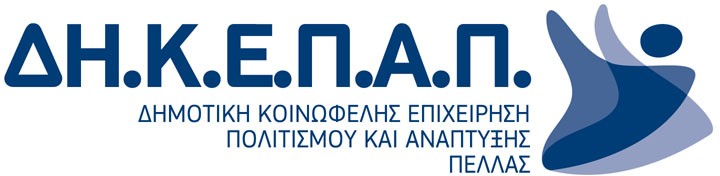  Γιαννιτσά 4-08-2022Διευθ/νση: Κ.Ασμανίδη 2	Αριθ. Πρωτ :860Τηλ: 2382084380-3712382024434ΑΝΑΚΟΙΝΩΣΗΠρόσληψης Ωρομίσθιου Προσωπικού (28 ατόμων Καθηγητών Μουσικής διδασκαλίας – 1 άτομοΚαθηγητή Πληροφορικής - 4 άτομα Εκπαιδευτών καλλιτεχνικών εργαστηρίων) με σύμβαση εργασίας Ιδιωτικού Δικαίου Ορισμένου ΧρόνουΟ ΠΡΟΕΔΡΟΣ ΤΟΥ ΝΠΙΔ ΜΕ ΤΗΝ ΕΠΩΝΥΜΙΑΔΗΜΟΤΙΚΗ ΚΟΙΝΩΦΕΛΗΣ ΕΠΙΧΕΙΡΗΣΗ ΠΟΛΙΤΙΣΜΟΥ ΚΑΙ ΑΝΑΠΤΥΞΗΣ ΠΕΛΛΑΣΈχοντας υπόψη:Τις διατάξεις του Π.Δ.524/80 (ΦΕΚ 143/Α).Τις διατάξεις του άρθρου 14 παρ. 2 του ν. 2190/94 όπως τροποποιήθηκε και ισχύει με το άρθρο 1 του ν.3833/2010, σύμφωνα με τις οποίες δεν υπάγονται στις διατάξεις των κεφαλαίων Α’ Β’ και Γ’ του ν. 2190/94 «Οι λογοτέχνες, καλλιτέχνες και δημοσιογράφοι για απασχολήσεις που προσιδιάζουν στην ιδιότητά τους».Τις διατάξεις των άρθρων 38 έως και 42 του Ν.4765/2021 ( ΦΕΚ6Α’)Το με ΔΙΠΠ/Φ.1.9/539/11506/31-05-2010 έγγραφο του ΥΠ.ΕΣ.Α. & Η.Δ σύμφωνα με το οποίο εξακολουθούν να ισχύουν οι διατάξεις του Π.Δ 524/80 για προσωπικό που εξαιρείται των ρυθμίσεων του ν. 3812/09 (καλλιτεχνικό προσωπικό)Τις υπ’ αριθμ. 46/2022,47/2022,48/2022 αποφάσεις του Δ.Σ. της ΔΗΚΕΠΑΠ για τη έγκριση δημοσίευσης πρόσκλησης εκδήλωσης ενδιαφέροντος για την πρόσληψη καθηγητών μουσικών, καθηγητή σχολής πληροφορικής και εκπαιδευτών στα καλλιτεχνικά εργαστήρια.Το γεγονός ότι στο σκέλος των εξόδων του προϋπολογισμού της ΔΗΚΕΠΑΠ με ΚΑΕ:60.00.02.00 με τίτλο «Τακτικές αποδοχές Ωδείου» , ΚΑΕ: 60.00.10.00 με τίτλο « Τακτικές αποδοχές εργαζομένων στη σχολή πληροφορικής» και τέλος στον ΚΑΕ: 60.00.07.00 με τίτλο «Τακτικές αποδοχές εργαζομένων στα καλλιτεχνικά εργαστήρια» οικονομικού έτους 2022 έχουν εγγραφεί οι απαραίτητες πιστώσεις. Ανάλογες πιστώσεις θα εγγραφούν και στον προϋπολογισμό του επόμενου οικονομικού έτους 2023 επειδή οι συμβάσεις του εν λόγω προσωπικού λήγουν μετά την 31η -12-2022.Την υπ’αριθμ. 21545/01-04-2022 Απόφαση έγκρισης από το Υπουργείο Εσωτερικών τμήμα τοπικής αυτοδιοίκησης για το προσωπικό με σχέση εργασίας ΙΔΟΧ (ΜΕ ΑΝΤΙΤΙΜΟ) η οποία κοινοποιήθηκε με το αριθ πρωτ:22052/05-04-2022 έγγραφο του ΥΠ.ΕΣ.                         ΠΙΝΑΚΑΣ Α΄ ΕΙΔΙΚΟΤΗΤΕΣΗ αναλυτική μοριόδοτηση αποτυπώνεται στο τέλος στο ΠΑΡΑΡΤΗΜΑ Α’ της ΠΡΟΣΚΛΗΣΗΣ                                                                       ΓΕΝΙΚΑ ΠΡΟΣΟΝΤΑ ΠΡΟΣΛΗΨΗΣ                                    Οι Υποψήφιοι θα πρέπει:Να είναι Έλληνες πολίτεςΟι υποψήφιοι όλων των ειδικοτήτων πρέπει να είναι 18 έως 65 ετώνΝα έχουν την υγεία και τη φυσική καταλληλότητα που τους επιτρέπει την εκτέλεση των καθηκόντων της ειδικότητας που επιλέγουν.Να μην έχουν κώλυμα κατά το άρθρο 16 του ν. 3584/07.Οι άνδρες μέχρι την λήξη της προθεσμίας υποβολής των αιτήσεων να έχουν εκπληρώσει τις στρατιωτικές τους υποχρεώσεις ή να έχουν απαλλαγεί νόμιμα από αυτές.                                                                     ΑΠΑΡΑΙΤΗΤΑ ΔΙΚΑΙΟΛΟΓΗΤΙΚΑ - ΔΙΕΥΚΡΙΝΗΣΕΙΣΟι ενδιαφερόμενοι δηλώνουν συμμετοχή συμπληρώνοντας αίτηση στην οποία αναφέρουν ρητά τη θέση που διεκδικούν. Έχουν δικαίωμα να υποβάλλουν και πέραν από μία αίτηση.Μαζί με την αίτησή τους πρέπει να υποβάλλουν υποχρεωτικά τα εξής δικαιολογητικά:Α) ΥΠΟΧΡΕΩΤΙΚΑΦωτοαντίγραφο των δύο όψεων του ατομικού δελτίου ταυτότηταςΦωτοαντίγραφο των τίτλων των σπουδών τους συμπεριλαμβανομένης και της επιμόρφωσης. Σε περίπτωση πτυχίου ή τίτλου σπουδών της αλλοδαπής, επίσημη μετάφραση αυτού στην ελληνική γλώσσα, όπως ορίζουν οι κείμενες διατάξεις ( άρθρο 29 Π_ 50/2001). Τα ξενόγλωσσα δικαιολογητικά πρέπει να συνοδεύονται από τις νόμιμες μεταφράσεις. Οι τίτλοι σπουδών του εξωτερικού πρέπει να συνοδεύονται από πράξη ή βεβαίωση του οικείου οργάνου (ΔΟΑΤΑΠ, ΔΙΚΑΤΣΑ) με την οποία αναγνωρίζονται ως ισότιμοι και αντίστοιχοι προς τίτλους που απονέμονται από τα Εκπαιδευτικά Ιδρύματα της ημεδαπής.Υπεύθυνη Δήλωση του Ν. 1599/86, όπου δηλώνεται τυχόν απασχόληση σε Δημόσιο ή ιδιωτικό εκπαιδευτικό ίδρυμα (παράλληλη απασχόληση).Βεβαίωση προϋπηρεσίας στο αντικείμενο, η οποία θα πρέπει να έχει επιμερισμένα τα διδακτικά έτη σε ακαδημαϊκά (πχ 2018-2019) και ανά διδακτική ώρα με συνολικό αριθμό ωρών ανά έτος.Βεβαίωση ανεργίας από τον ΟΑΕΔ πρόσφατης έκδοσης.Αποκλείεται η απόδειξη με υποβολή υπεύθυνης δήλωσης και κάρτας ανεργίας.Πιστοποιητικό Οικογενειακής Κατάστασης, πρόσφατης έκδοσηςΒιογραφικό σημείωμαΥπεύθυνη δήλωση του Ν. 1599/86 στην οποία να δηλώνεται:Η εκπλήρωση των στρατιωτικών υποχρεώσεων (μόνο για άνδρες) ή η νόμιμη απαλλαγή και η αιτία απαλλαγής. Κάθε πράξη του βίου του η οποία θα ασκούσε επιρροή στην κρίση της καταλληλότητας του για την υπηρεσία που προορίζεται, ιδιαίτερα δε εάν τυχόν έχει καταδικαστεί λόγω ποινικού αδικήματος.Ότι δεν τελεί υπό απαγόρευση ή δικαστική αντίληψη καιΌτι δεν παραπέμφθηκε με τελεσίδικο Βούλευμα για κάποιο από τα αναφερόμενα στο άρθρο 22 του Π.Δ/τος 611/77 εγκλήματα έστω και εάν δεν επακολούθησε ποινική δίκη λόγω παραγραφής, καθώς και εάν εκκρεμεί εναντίον του κατηγορία για οποιοδήποτε πλημμέλημα ή κακούργημαΌτι έχει διαβάσει την πρόσκληση και αποδέχεται τους όρους αυτής .                      Παρατηρήσεις-ΔιευκρινήσειςΤα δικαιολογητικά προσκομίζονται με τη σειρά που εμφανίζονται στην πρόσκληση και γίνονται δεκτά, εφόσον κατατίθενται εμπρόθεσμα.Οι επιτυχόντες θα προσληφθούν μόνο εάν υπάρχει διαθεσιμότητα σπουδαστών στο ειδικό αντικείμενο οργάνου ή υποχρεωτικού μαθήματος για το ωδείο και αντίστοιχα το ίδιο θα ισχύει για τη σχολή πληροφορικής και τα καλλιτεχνικά εργαστήρια.Σε περίπτωση επιτυχόντα ο οποίος δεν αποδεχτεί τη θέση, προσλαμβάνεται ο αμέσως επόμενος επιλαχόν του πίνακα που θα αναρτηθεί.Οι ενδιαφερόμενοι μπορούν να καταθέσουν τις αιτήσεις τους είτε αυτοπροσώπως, είτε με άλλο εξουσιοδοτημένο από αυτούς πρόσωπο, εφόσον η εξουσιοδότηση φέρει την υπογραφή τους θεωρημένη από δημόσια αρχή.Το εβδομαδιαίο ωρολόγιο πρόγραμμα απασχόλησης του επιτυχόντα δύναται να προσαρμόζεται, με δυνατότητα αύξησης ή μείωσης των ωρών εργασίας του, ανάλογα με τις ανάγκες που θα προκύψουν στο Ωδείο, στη σχολή πληροφορικής και στα καλλιτεχνικά εργαστήρια και δε θα μπορεί να υπερβαίνει τις 40 ώρες εβδομαδιαίος.Επιτυχόντες που προσλαμβάνονται ως καθηγητές του Α.Δ.Ω.Γ. και δεν αναλαμβάνουν για οποιονδήποτε λόγο υπηρεσία εντός πέντε (5) ημερών από την ανακοίνωση της πρόσληψής τους  ή αναλαμβάνουν υπηρεσία και παραιτούνται κατά τη διάρκεια του διδακτικού έτους διαγράφονται από τους πίνακες  για το σχολικό έτος που διανύεται κατά την ανακοίνωση της πρόσληψης. Για τους επιτυχόντες που αναλαμβάνουν τελειόφοιτους σπουδαστές και παραιτούνται κατά τη διάρκεια του διδακτικού έτους  διαγράφονται από τους πίνακες  για το σχολικό έτος που διανύεται κατά την ανακοίνωση της πρόσληψης και για τα δύο επόμενα έτη.ΕΠΙΛΟΓΗ - ΑΝΑΡΤΗΣΗ ΠΙΝΑΚΩΝ - ΥΠΟΒΟΛΗ ΕΝΣΤΑΣΕΩΝΗ επιλογή των υποψηφίων θα γίνει από την Επιτροπή Επιλογής Προσωπικού, του άρθρου 4 παρ. 1 του Π.Δ. 524/1980, που θα συσταθεί με σχετική απόφαση του Διοικητικού Συμβουλίου της Δημοτικής Κοινωφελούς Επιχείρησης Πολιτισμού και Ανάπτυξης Πέλλας, ειδικότερα για την πρόσληψη των καθηγητών του Ωδείου θα συμμετέχει και ο καλλιτεχνικός Διευθυντής ο οποίος θα έχει προηγηθεί η πρόσληψή του και θα συμβάλει ουσιαστικά με τη γνώση του στην σωστή και διαφανή αξιολόγηση .Μετά το πέρας της δεκαήμερης (10) προθεσμίας κατάθεσης των αιτήσεων και δικαιολογητικών Επιτροπή Επιλογής Προσωπικού θα συνέλθει στα γραφεία της Δημοτικής Κοινωφελούς Επιχείρησης Πολιτισμού και Ανάπτυξης Πέλλας (Κ.Ασμανίδη 2 - 2ος όροφος) κατά την μέρα και ώρα που θα οριστεί από την ίδια την επιτροπή για να ελέγξει τα δικαιολογητικά των υποψηφίων και να καταρτίσει πίνακα κατ’ αξιολογική σειρά, σύμφωνα με τις διατάξεις του άρθρου 5 του Π.Δ.524/1980. Ο πίνακας των επιλεγομένων ισχύει επί ένα έτος από της καταρτίσεώς του, η δε πρόσληψη αυτών ενεργείται κατά την σειρά του πίνακα. Ο πίνακας κατάταξης των υποψηφίων αναρτάται στον πίνακα ανακοινώσεων της επιχείρησης και στην ιστοσελίδα της ΔΗΚΕΠΑΠ www.dikepap.gr. Κατά του ανωτέρω πίνακα οι ενδιαφερόμενοι μπορούν να υποβάλλουν ενστάσεις, ενώπιον του Δ.Σ. της επιχείρησης μέσα σε αποκλειστική προθεσμία, η οποία λήγει μετά την πάροδο τριών (3) ημερολογιακών ημερών από την ανάρτηση. Στη συνέχεια το Δ.Σ. είναι αρμόδιο μετά από πρόταση της σχετικής επιτροπής να προβεί στη λήψη απόφασης για την πρόσληψη των επιτυχόντων .ΠΡΟΘΕΣΜΙΑ ΚΑΙ ΤΟΠΟΣ ΥΠΟΒΟΛΗΣ ΑΙΤΗΣΕΩΝ – ΔΗΜΟΣΙΕΥΣΗ ΠΡΟΚΗΡΥΞΗΣΟι ενδιαφερόμενοι μπορούν να αναζητήσουν ολόκληρη την προκήρυξη πρόσληψης στην ιστοσελίδα του Δήμου Πέλλας και της ΔΗΚΕΠΑΠ ή να την παραλάβουν από τα γραφείατης Δημοτικής Κοινωφελούς Επιχείρησης Πολιτισμού και Ανάπτυξης Πέλλας» (Κ. Ασμανίδη 2– 2ος όροφος) καθημερινά κατά τις εργάσιμες ημέρες και ώρες από 8:00 π.μ. έως 14:00 μ.μ. Η υποβολή των αιτήσεων και των δικαιολογητικών πρέπει να πραγματοποιηθεί μέσα σε προθεσμία δέκα (10) ημερολογιακών ημερών από την επομένη εργάσιμη της ημερομηνίας δημοσίευσης περίληψης της παρούσας σε δύο εφημερίδες του Νομού Πέλλας καθώς και στη Διαύγεια, στα γραφεία της επιχείρησης καθημερινά κατά τις εργάσιμες ημέρες και ώρες από 8:00 π.μ. έως 14:00 μ.μ.ΠΑΡΑΡΤΗΜΑ Α΄ ΤΡΟΠΟΣ ΑΞΙΟΛΟΓΗΣΗΣΗ αξιολόγηση του προσωπικού θα γίνει με βάση του παρακάτω πίνακα. Στην τελευταία στήλη παρουσιάζεται η βαρύτητα του κάθε άξονα κριτηρίων στην τελική βαθμολογία όλων των υποψηφίων .Η γενική προϋπηρεσία μοριοδοτείται ανεξάρτητα του φορέα που πραγματοποιήθηκε. Προϋπηρεσία που πραγματοποιήθηκε σε ένα ακαδημαϊκό έτος ανεξάρτητα αν είναι σε περισσότερους του ενός φορέα μοριοδοτείται ως προϋπηρεσία ενός έτους.Μ ΟΡΙΟΔΟΤΗΣΗ ΔΙΔΑΚΤΙΚΟΥ ΠΡΟΣΩΠΙΚΟΥ ΩΔΕΙΟΥ1.ΣΠΟΥΔΕΣ : ΜΕΓΙΣΤΟΣ ΑΡΙΘΜΟΣ ΜΟΡΙΩΝ 401.1Τίτλοι ΩδείωνΔίπλωμα αντίστοιχης μουσικής ειδίκευσης αναγνωρισμένου μη ανωτάτου εκπαιδευτικού ιδρύματος: 4 μόριαΔίπλωμα αντίστοιχης μουσικής ειδίκευσης αναγνωρισμένου μη ανωτάτου εκπαιδευτικού ιδρύματος με Άριστα και διάκριση (βραβείο, αριστείο, τιμητική διάκριση κλπ.): 6μόριαΠτυχίο αντίστοιχης μουσικής ειδίκευσης αναγνωρισμένου μη ανωτάτου εκπαιδευτικού ιδρύματος: 2 μόριαΠτυχίο αντίστοιχης μουσικής ειδίκευσης αναγνωρισμένου μη ανωτάτου εκπαιδευτικού ιδρύματος με Άριστα: 3 μόρια1.2 Πανεπιστημιακοί τίτλοιΔιδακτορικό Δίπλωμα Μουσικολογίας ή Μουσικών Τεχνών: 15 (αυτοτελής μοριοδότηση)Μεταπτυχιακό Δίπλωμα Μουσικολογίας ή Μουσικών Τεχνών: 6Πτυχίο Μουσικών Σπουδών ή Μουσικής Επιστήμης και Τέχνης Ανώτατου Εκπαιδευτικού Ιδρύματος: 4 *Ειδικότερα, για τους εκπαιδευτικούς πτυχιούχους ιδρυμάτων του εξωτερικού, απαιτείται:
i) Πράξη αναγνώρισης από το ΔΙ.Κ.Α.Τ.Σ.Α, ή το Ι.Τ.Ε. για την ισοτιμία και αντιστοιχία του τίτλου καθώς και αντιστοιχία της βαθμολογικής κλίμακας αυτού με τη βαθμολογική κλίμακα των ημεδαπών τίτλων ή πιστοποιη-τικό αναγνώρισης από τον Διεπιστημονικό Οργανισμό Αναγνώρισης Τίτλων Ακαδημαϊκών και Πληροφόρησης(Δ.Ο.Α.Τ.Α.Π.) περί ισοτιμίας και αντιστοιχίας καθώς και αντιστοιχία της βαθμολογικής κλίμακας αυτών με τη βαθμολογική κλίμακα των ημεδαπών τίτλων2.ΓΕΝΙΚΗ ΠΡΟΥΠΗΡΕΣΙΑ : ΜΕΓΙΣΤΟΣ ΑΡΙΘΜΟΣ ΜΟΡΙΩΝ 252.1Διδακτική προϋπηρεσία στο γνωστικό αντικείμενο (σε ακαδημαϊκά έτη)Διδακτική προϋπηρεσίααπό 1 έως και 5 ακαδημαϊκά έτη : 10 μόρια Διδακτική προϋπηρεσίααπό 6 έως και 10 ακαδημαϊκά έτη : 5 επιπλέον μόρια Διδακτική προϋπηρεσίαάνω των 10 ακαδημαϊκών ετών:5 επιπλέον μόριαΔιδακτική προϋπηρεσία στον οικείο Φορέα (Αλεξάνδρειο Δημοτικό Ωδείο Γιαννιτσών): 1 μόριο για κάθε ακαδημαϊκό έτος έως και 5 μόρια3.ΚΑΛΛΙΤΕΧΝΙΚΗ ΔΡΑΣΤΗΡΙΟΤΗΤΑ : ΜΕΓΙΣΤΟΣ ΑΡΙΘΜΟΣ ΜΟΡΙΩΝ 203.1 Καλλιτεχνική δραστηριότητα οργάνων λογίζεται:Καλλιτεχνική δραστηριότητα του ιδίου (ρεσιτάλ, συμμετοχές σε επαγγελματικές ορχήστρες, συμμετοχές σε πανελλήνια και διεθνή φεστιβάλ): 5 μόρια Διάκριση μαθητών (σε πανελλήνιους ή διεθνείς διαγωνισμούς, στις πανελλαδικές εξετάσεις όσον αφορά την εισαγωγή σε Τμήματα Μουσικών Σπουδών ΑΕΙ): 5 μόριαΕπίβλεψη και απόδοση πτυχίων-διπλωμάτων ως ειδικός καθηγητής: 5 μόριαΠιστοποιημένη παιδαγωγική και διδακτική επάρκεια (Πτυχίο Τμήματος Μουσικών Σπουδών ΑΕΙ ή ΑΣΠΑΙΤΕ): 5 μόρια3.2 Καλλιτεχνική δραστηριότητα θεωρητικών λογίζεται:Καλλιτεχνική δραστηριότητα του ιδίου (βραβεία σε διαγωνισμούς σύνθεσης, ενορχηστρώσεις για καλλιτέχνες, έκδοσεις ηχογραφήματων με έργα του ιδίου, συμμετοχές σε πανελλήνια και διεθνή φεστιβάλ): 5 μόρια Διάκριση μαθητών (Διαγωνισμοί σύνθεσης, επιτυχία σε πανελλαδικές εξετάσεις (Ειδικά μαθήματα όσον αφορά την εισαγωγή σε Τμήματα Μουσικών Σπουδών ΑΕΙ, εισαγωγή στο κύκλο ανώτερων θεωρητικών του Κρατικού Ωδείου Θεσσαλονίκης) : 5 μόριαΕπίβλεψη και απόδοση πτυχίων-διπλωμάτων ως ειδικός καθηγητής: 5 μόριαΕμπειρία ομαδικών μαθημάτων, διεύθυνση μουσικών συνόλων και πιστοποιημένη παιδαγωγική και διδακτική επάρκεια (Πτυχίο Τμήματος Μουσικών Σπουδών ΑΕΙ ή ΑΣΠΑΙΤΕ): 5 μόρια3.3 Καλλιτεχνική δραστηριότητα μουσικής προπαιδείας λογίζεται:Καλλιτεχνική και συγγραφική δραστηριότητα του ιδίου (Σεμινάρια, διαλέξεις, ημερίδες, έκδοση συγγραφικού έργου κ.λπ.): 5 μόρια Συναυλίες μαθητών μουσικής προπαιδείας: 5 μόριαΕκπαιδευτικό πρόγραμμα παρουσίασης οργάνων-μουσικό εργαστήρι-ορχηστρική ομάδα: 5 μόρια: 5 μόριαΠιστοποιημένη παιδαγωγική και διδακτική επάρκεια (Πτυχίο Τμήματος Μουσικών Σπουδών ΑΕΙ-μουσικοπαιδαγωγική κατεύθυνση ή ΑΣΠΑΙΤΕ): 5 μόριαΚΟΙΝΩΝΙΚΑ ΚΡΙΤΗΡΙΑ : ΜΕΓΙΣΤΟΣ ΑΡΙΘΜΟΣ ΜΟΡΙΩΝ 5Γονέας: 1 μόριο (για 1 έως 3 παιδιά)Πολύτεκνος γονέας: 1 επιπλέον μόριοΜονογονέας: 1 επιπλέον μόριοΜέλος οικογένειας ΑΜΕΑ: 2 επιπλέον μόρια(προσοχή στο συγκεκριμένο άξονα η βαθμολογία των υποψηφίων είναι το μέγιστο 5, ακόμα και αν προκύπτουν από τα προσωπικά τους στοιχεία περισσότερα μόρια)Σ ε περίπτωση ισοβαθμίας προκρίνεται το σύνολο των μορίων στις παρακάτω κατηγορίες με τη σειρά που παρουσιάζονται Ο ΠΡΟΕΔΡΟΣ ΤΗΣ ΔΗ.Κ.Ε.Π.Α.Π ΦΑΚΚΑΣ ΑΠΟΣΤΟΛΟΣ ΚΑΤΗΓΟΡΙΑ ΑΝΤΙΚΕΙΜΕΝΟΑΡΙΘΜΟΣ ΘΕΣΕΩΝΕΚΠΑΙΔΕΥΤΙΚΗ ΒΑΘΜΙΔΑΔΙΑΡΚΕΙΑ ΣΥΜΒΑΣΗΣΩΔΕΙΟ /ΔΙΔΑΚΤΙΚΟ ΠΡΟΣΩΠΙΚΟΩΔΕΙΟ /ΔΙΔΑΚΤΙΚΟ ΠΡΟΣΩΠΙΚΟΩΔΕΙΟ /ΔΙΔΑΚΤΙΚΟ ΠΡΟΣΩΠΙΚΟΩΔΕΙΟ /ΔΙΔΑΚΤΙΚΟ ΠΡΟΣΩΠΙΚΟΔιδακτικό προσωπικό για πιάνο4ΠΕ/ΤΕΑπό την υπογραφή της σύμβασης και έως9 μήνεςΔιδακτικό προσωπικό για κλασική κιθάρα3ΠΕ/ΤΕΑπό την υπογραφή της σύμβασης και έως9 μήνεςΔιδακτικό προσωπικό για βιολί1ΠΕ/ΤΕΑπό την υπογραφή τηςσύμβασης και έως 9 μήνεςΔιδακτικό προσωπικό για βιολοντσέλο1ΠΕ/ΤΕΑπό την υπογραφή τηςσύμβασης και έως 9 μήνεςΔιδακτικό προσωπικό για φλάουτο1ΠΕ/ΤΕΑπό την υπογραφή τηςσύμβασης και έως 9 μήνεςΔιδακτικό προσωπικό για κλαρινέτο/σαξόφωνο1ΠΕ/ΤΕΑπό την υπογραφή της σύμβασης και έως9 μήνεςΔιδακτικό προσωπικό για τρομπέτα1ΠΕ/ΤΕΑπό την υπογραφή της σύμβασης και έως9 μήνεςΔιδακτικό προσωπικό για τρομπόνι1ΠΕ/ΤΕΑπό την υπογραφή της σύμβασης και έως9 μήνεςΔιδακτικό προσωπικό για μονωδία1ΠΕ/ΤΕΑπό την υπογραφή της σύμβασης και έως9 μήνεςΔιδακτικό προσωπικό για ανώτερα θεωρητικά μουσικής (προαπαιτούμενο ο τίτλος καθηγητή αρμονίας και αντίστιξης, σύμφωνα με το ΥΠΠΟΑ)1ΠΕ/ΤΕΑπό την υπογραφή της σύμβασης και έως9 μήνεςΔιδακτικό προσωπικό για θεωρητικά μουσικής2ΠΕ/ΤΕΑπό την υπογραφή τηςσύμβασης και έως 9 μήνεςΔιδακτικό προσωπικό για Βυζαντινή μουσική1ΠΕ/ΤΕΑπό την υπογραφή της σύμβασης και έως9 μήνεςΔιδακτικό προσωπικό για Κρητική Λύρα1ΠΕ/ΤΕ/ΔΕΑπό την υπογραφή της σύμβασης και έως9 μήνεςΔιδακτικό προσωπικό για Ποντιακή Λύρα1ΠΕ/ΤΕ/ΔΕΑπό την υπογραφή της σύμβασης και έως9 μήνεςΔιδακτικό προσωπικό για παραδοσιακό κλαρίνο1ΠΕ/ΤΕ/ΔΕΑπό την υπογραφή της σύμβασης και έως9 μήνεςΔιδακτικό προσωπικό για παραδοσιακά κρουστά/θεωρία ρυθμών1ΠΕ/ΤΕ/ΔΕΑπό την υπογραφή της σύμβασης και έως9 μήνεςΔιδακτικό προσωπικό για μπουζούκι/λαϊκή κιθάρα1ΤΕ/ΔΕΑπό την υπογραφή της σύμβασης και έως9 μήνεςΔιδακτικό προσωπικό για ακορντεόν1ΠΕ/ΤΕ/ΔΕΑπό την υπογραφή της σύμβασης και έως9 μήνεςΔιδακτικό προσωπικό για ηλεκτρική κιθάρα/ηλεκτρικό μπάσο1ΠΕ/ΤΕ/ΔΕΑπό την υπογραφή της σύμβασης και έως9 μήνεςΔιδακτικό προσωπικό για συμφωνικά κρουστά -ντραμς1ΠΕ/ΤΕ/ΔΕΑπό την υπογραφή τηςσύμβασης και έως 9 μήνεςΔιδακτικό προσωπικό για Μουσική αγωγή - προπαιδεία1ΠΕΑπό την υπογραφή της σύμβασης και έως9 μήνεςΔιδακτικό προσωπικό για μάθημα Διεύθυνσης Χορωδίας/Διευθυντής χορωδίας Τμημάτων του Α.Δ.Ω.Γ.1ΠΕ/ΤΕΑπό την υπογραφή της σύμβασης και έως9 μήνεςΣΥΝΟΛΟ ΘΕΣΕΩΝ28ΣΧΟΛΗ ΠΛΗΡΟΦΟΡΙΚΗΣ /ΚΑΘΗΓΗΤΗΣ ΔΙΔΑΣΚΑΛΙΑΣ ΠΛΗΡΟΦΟΡΙΚΗΣΣΧΟΛΗ ΠΛΗΡΟΦΟΡΙΚΗΣ /ΚΑΘΗΓΗΤΗΣ ΔΙΔΑΣΚΑΛΙΑΣ ΠΛΗΡΟΦΟΡΙΚΗΣΣΧΟΛΗ ΠΛΗΡΟΦΟΡΙΚΗΣ /ΚΑΘΗΓΗΤΗΣ ΔΙΔΑΣΚΑΛΙΑΣ ΠΛΗΡΟΦΟΡΙΚΗΣΣΧΟΛΗ ΠΛΗΡΟΦΟΡΙΚΗΣ /ΚΑΘΗΓΗΤΗΣ ΔΙΔΑΣΚΑΛΙΑΣ ΠΛΗΡΟΦΟΡΙΚΗΣΔιδακτικό προσωπικό για εκμάθηση Η/Υ1ΠΕ/ΤΕΑπό την υπογραφή της σύμβασης και έως9 μήνεςΣΥΝΟΛΟ ΘΕΣΕΩΝ1ΚΑΛΛΙΤΕΧΝΙΚΑ ΕΡΓΑΣΤΗΡΙΑ /ΚΑΛΛΙΤΕΧΝΙΚΟ ΕΚΠΑΙΔΕΥΤΙΚΟ ΠΡΟΣΩΠΙΚΟΚΑΛΛΙΤΕΧΝΙΚΑ ΕΡΓΑΣΤΗΡΙΑ /ΚΑΛΛΙΤΕΧΝΙΚΟ ΕΚΠΑΙΔΕΥΤΙΚΟ ΠΡΟΣΩΠΙΚΟΚΑΛΛΙΤΕΧΝΙΚΑ ΕΡΓΑΣΤΗΡΙΑ /ΚΑΛΛΙΤΕΧΝΙΚΟ ΕΚΠΑΙΔΕΥΤΙΚΟ ΠΡΟΣΩΠΙΚΟΚΑΛΛΙΤΕΧΝΙΚΑ ΕΡΓΑΣΤΗΡΙΑ /ΚΑΛΛΙΤΕΧΝΙΚΟ ΕΚΠΑΙΔΕΥΤΙΚΟ ΠΡΟΣΩΠΙΚΟΔιδακτικό προσωπικό  εκμάθησης χαλκογραφίας1ΔΕΑπό την υπογραφή της σύμβασης και έως8 μήνεςΔιδακτικό προσωπικό  εκμάθησης ζωγραφικής1ΠΕ/ΤΕ/ΔΕΑπό την υπογραφή της σύμβασης και έως8 μήνεςΔιδακτικό προσωπικό  εκμάθησης  δημιουργικές κατασκευές1ΔΕ Από την υπογραφή της σύμβασης και έως8 μήνεςΔιδακτικό προσωπικό για εκμάθησης  πλεκτικής1ΔΕΑπό την υπογραφή της σύμβασης και έως 8μήνεςΣΥΝΟΛΟ ΘΕΣΕΩΝ4ΠΙΝΑΚΑΣ Β΄: ΑΠΑΙΤΟΥΜΕΝΑ ΠΡΟΣΟΝΤΑΠΙΝΑΚΑΣ Β΄: ΑΠΑΙΤΟΥΜΕΝΑ ΠΡΟΣΟΝΤΑΚατηγορία /Εκπαιδευτική βαθμίδαΤίτλος σπουδών και λοιπά απαιτούμενα (τυπικά & ειδικά) προσόνταΠΕ/ΜΟΥΣΙΚΏΝ1. Πτυχίο αντίστοιχης ειδίκευσης Τμημάτων Μουσικών Σπουδών αναγνωρισμένων Πανεπιστημίων ημεδαπής ή άλλης ισότιμης ανώτατης σχολής αλλοδαπήςΤΕ/ΜΟΥΣΙΚΩΝΠτυχίο ή Δίπλωμα αντίστοιχης μουσικής ειδίκευσης αναγνωρισμένου μη ανώτατου εκπαιδευτικού ιδρύματος της ημεδαπής (Ωδείου) ή πτυχίο μουσικής ειδικότητας του άρθρου 8 παρ. 5 του Ν. 2158/1993 (Α΄109) ή πτυχίο ισότιμο και αντίστοιχο της αλλοδαπής καιΑπολυτήριο εξατάξιου Γυμνασίου ή Λυκείου της ημεδαπής ή ισότιμο της αλλοδαπής.ΔΕ/ΜΟΥΣΙΚΩΝ1 Απολυτήριο εξατάξιου Γυμνασίου ή Λυκείου της ημεδαπής ή ισότιμο της αλλοδαπής και2. Βεβαίωση περάτωσης σπουδών αντίστοιχου μουσικού αντικειμένου από αναγνωρισμένο μη ανώτατο εκπαιδευτικού ιδρύματος της ημεδαπής (Ωδείο).Σημ. Σε περίπτωση μη υπαρχόντων υποψηφίων με την απαιτούμενηβεβαίωση, γίνονται δεκτοί υποψήφιοι με επαρκείς μουσικές γνώσεις προσηκόντως αποδεικνυόμενες (αρ. 1, παρ. ε, ΠΔ 476/81)ΠΕ/ΤΕ ΚΑΘΗΓΗΤΗ ΠΛΗΡΟΦΟΡΙΚΗΣ1.Τίτλοι Σπουδών: Πτυχίο Α.Ε.Ι. ή Δίπλωμα Πληροφορικής ή Πληροφορικής και Τηλεπικοινωνιών ή Επιστήμης των Υπολογιστών ή Εφαρμοσμένης Πληροφορικής της ημεδαπής ή ισότιμα πτυχία αντίστοιχης ειδικότητας της αλλοδαπής, καλή γνώση Αγγλικών, βεβαίωση εκπαιδευτικής επάρκειας ενηλίκων της μη τυπικής εκπαίδευσης. Τα πτυχία εξωτερικού να έχουν αναγνωριστεί από το ΔΟΑΤΑΠ και να αναφέρεται στα Ελληνικά η ειδικότητα.ΠΕ/ΤΕ ΚΑΛΛΙΤΕΧΝΙΚΑ ΖΩΓΡΑΦΙΚΗΣΤίτλοι Σπουδών: Πτυχίο ή δίπλωμα Εικαστικών Τεχνών με κατεύθυνσηΖωγραφικής ή Εικαστικών και Εφαρμοσμένων Τεχνών με κατεύθυνση ή ειδίκευση Ζωγραφικής ή Πλαστικών Τεχνών και Επιστημών της Τέχνης κατεύθυνσης Εικαστικών ή Εικαστικών και Εφαρμοσμένων Τεχνών ΑΕΙ ή και ΤΕΙ ή το ομώνυμο πτυχίο ή δίπλωμαΕλληνικού Ανοικτού Πανεπιστημίου (Ε.Α.Π) ΑΕΙ ή Προγραμμάτων Σπουδών Επιλογής(Π.Σ.Ε) ΑΕΙ της ημεδαπής ή αλλοδαπής. Τα πτυχία εξωτερικού να έχουν αναγνωριστεί από το ΔΟΑΤΑΠ και να αναφέρεται στα Ελληνικά η ειδικότητα.ΔΕ /ΚΑΛΛΙΤΕΧΝΙΚΑ ΕΡΓΑΣΤΗΡΙΑΒεβαίωση μαθητείας καλλιτεχνικών σπουδών, από ΙΕΚ ή Ιδιωτική σχολή ή εργαστήρι.Τίτλοι σπουδών πέραν της ειδικότητας.ΓΙΑ ΟΛΕΣ ΤΙΣ ΘΕΣΕΙΣΚαλλιτεχνική δραστηριότητα: Καλλιτεχνική δραστηριότητα αποδεδειγμένη: Συναυλίες (συμμετοχή σε επαγγελματική ορχήστρα, συμμετοχή ως σολίστ, διεθνή καλλιτεχνική σταδιοδρομία, ρεσιτάλ, συναυλίες μουσικής δωματίου), ηχογραφήσεις, δισκογραφία, συνέδρια, εκδόσεις, διαλέξεις, σεμινάρια, συγγραφή σχετικού βιβλίου, δημοσιεύσεις, μελέτες, άρθρα, ειδικά εκπαιδευτικά προγράμματα, συστάσεις-διακρίσεις κλπΠαιδαγωγικές Σπουδές: Από αναγνωρισμένα μουσικά ιδρύματα εσωτερικού ή εξωτερικού, σεμινάρια, συνέδρια, ημερίδες. καθώς και από αναγνωρισμένες μη- μουσικές παιδαγωγικές σχολές και τμήματα πανεπιστημιακών ιδρυμάτων εσωτερικού ή του εξωτερικού.Προϋπηρεσία στο αντικείμενο: Ως διδακτική εμπειρία νοείται η απασχόληση με σχέση εργασίας ή σύμβαση έργου στα μουσικά ιδρύματα εποπτείας Υπουργείου Πολιτισμού, Παιδείας και Θρησκευμάτων, σε καθήκοντα συναφή προς το αντικείμενο των προς πλήρωση θέσεων. Στην βεβαίωση πρέπει να αναγράφεταικαι ο αριθμός πρόσληψης του Υπουργείου Πολιτισμού, Παιδείας και Θρησκευμάτων (για τα αναγνωρισμένα τμήματα)